1)Consider the following uniformly distributed random numbers: 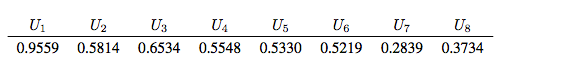 a)  Generate a uniformly distributed random number with a minimum of 12 and a maximum of 22 using U8.  b)  Generate 1 random variate from an Erlang(r = 2, β = 3) distribution using U1 and U2  c)  The demand for magazines on a given day follows the following probability distribution  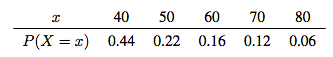 Using the supplied random numbers for this problem starting at U1, generate 4 random variates from this distribution.  Solutiona) X = 22 + 0.3734*(22-12) = 25.734b) Use convolution to generate 2 exponential random variables X1 = -3ln(1-0.9559) = 9.364X2 = -3ln(1-0.5814) = 2.612X = X1 + X2 = 11.976c) 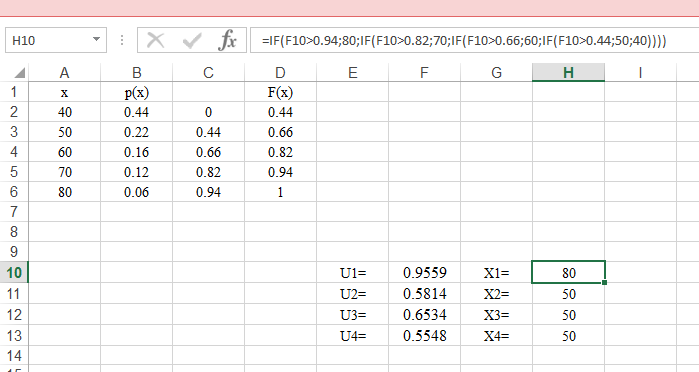 U1 = 0.9559 	X = 80U2 = 0.5814	X =  50U3 = 0.6534	X =  50U4 = 0.5548	X =  50.............................................................................................................................................2)Consider the following set of pseudo-random numbers. a) Test the hypothesis that these numbers are drawn from a U (0, 1) at a 95% confidence level using the Chi-squared goodness of fit test using 10 intervals. b) Test the hypothesis that these numbers are drawn from a U (0, 1) at a 95% confidence level using K-S Test. Solution a)	Chi-squared test for given probabilitiesX-squared = 17.2, df = 9, p-value = 0.04567Since the p-value = 0.04567 <= 0.5, the hypothesis should be rejected.  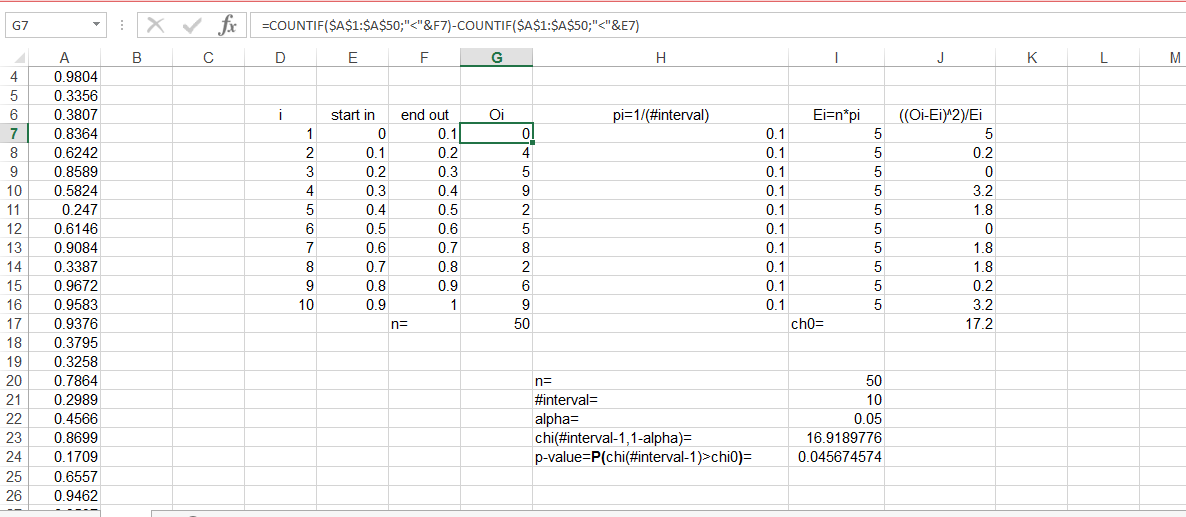 b)	             One-sample Kolmogorov-Smirnov testD = 0.1572, p-value = 0.1516Since the p-value = 0.1516 >= 0.05, the hypothesis should not be rejected......................................................................................................................................................3)Consider the following discrete distribution of the random variable X whose probability mass function is p(x). 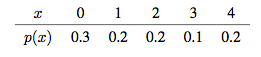 a)  Determine the CDF F(x) for the random variable, X.  b)  Generate 3 values of X using the sequence of (0,1) random numbers in Exercise 2. (starting with the first row, reading across).Solutiona) and b)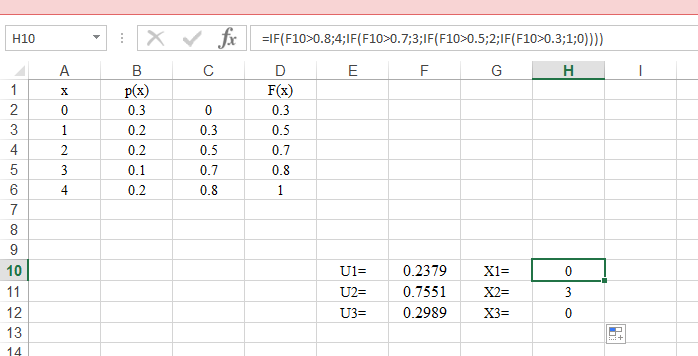 .....................................................................................................................................................4)Suppose that customers arrive at an ATM via a Poisson process with mean 7 per hour. Determine the arrival time of the first 6 customers using the data given in the following (starting with the first row). Use the inverse transformation method. SolutionCustomers arrive at an ATM via a Poisson process with mean 7 per hour (λ = 7).  The CDF of the exponential distribution is:F(x) = 	0	x < 0	1-e-λx	x ≥ 0The inverse CDF is computed as follows:F(x) = 1-e-λxU = 1-e-λxF-1(U) = -1/λ * ln(1-U)Using the data that given and the above inverse CDF, the arrival time for the first six customers can be calculated.			Arrival Times of First Six Customers (in hours).....................................................................................................................................................5)Consider the following probability density function: 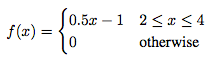 a)  Derive an inverse transform algorithm for this distribution.  b)  Using the first row of random numbers from Exercise 4 generate 2 random  numbers using your algorithm.  Solutiona)  For For For Solve the following equation for x:Using the quadratic equation:YieldsSince the final number must be , we haveb) 0.23790.75510.29890.2470.32370.29720.84690.45660.61460.67230.94960.22680.86990.90840.56490.30450.69640.17090.33870.98040.12460.8420.65570.96720.33560.35250.80750.94620.95830.38070.14890.54800.95370.93760.83640.50950.40470.90580.37950.62420.51950.65450.11170.32580.85890.65360.34270.66530.78640.58240.9430.3980.3720.9430.2040.7940.4980.5280.2720.8990.2940.1560.1020.0570.4090.3980.4000.997CustomerUiInter-Arrival TimeArrival time10.9430.40920.409220.4980.09850.4092+0.0985=0.507730.1020.01540.5077+0.0154=0.523140.3980.07250.5231+0.0725=0.595650.5280.10730.5956+0.1073=0.702960.0570.00840.7029+0.0084=0.7113